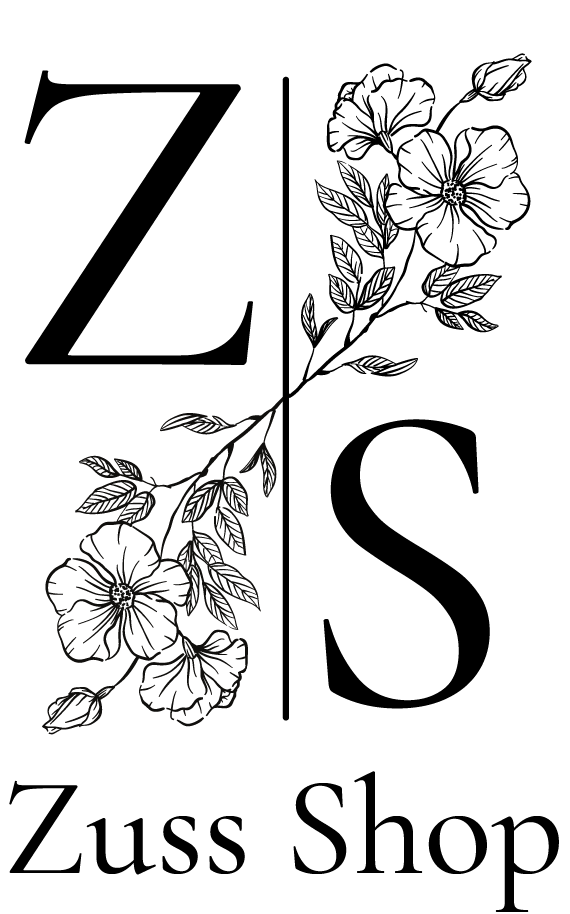 Retourformulier Jammer dat het gewenste item(s) niet voldoet aan uw verwachtingen. Wij zijn pas tevreden als u dat ook bent! Onderstaand vindt u de instructies voor het retourneren van een bestelling.
Lees de retourvoorwaarden goed door op onze website!De verzendkosten zijn voor uw eigen rekening. Bewaar het verzendbewijs van uw retourzending goed.Vul het online retourformulier in op onze website.Verpak het item dat u wilt retourneren in de originele verpakking.Print dit formulier en vul deze volledig in, voeg het toe aan het retourpakket.Knip het adres uit en plak deze op uw pakket.Verpak het pakket zorgvuldig en breng het pakket naar ieder gewenst postkantoor.Wanneer wij u retournering hebben ontvangen en goedgekeurd laten wij u dit per e-mailbericht weten. Wij doen ons uiterste best het bedrag binnen 4 werkdagen terug te storten.Naam ______________________________________________Ordernummer _______________________________________E-mailadres _________________________________________Zuss ShopBarsingerweg 41766 GD WieringerwaardNederland